Publicado en Madrid el 18/01/2018 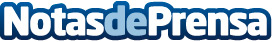 Argentina presenta su nueva joya: El Corredor Ecoturístico del LitoralEl Corredor Ecoturístico del Litoral, uno de los grandes atractivos turísticos de Argentina en Fitur 2018, se ha presentado este jueves como una oportunidad para disfrutar de la 'biodiversidad, descubrir el verdadero carácter de Argentina y ofrecer una gran oferta de empleo'. Datos de contacto:Nuria RabadánNota de prensa publicada en: https://www.notasdeprensa.es/argentina-presenta-su-nueva-joya-el-corredor Categorias: Internacional Madrid Turismo http://www.notasdeprensa.es